Отчето проведении мероприятий , посвященных Дню 73-й годовщине Победы в ВОВ в начальных классах МКОУ  «Теречная СОШ»   Патриотическое воспитание является одной из основных задач образователь-ного учреждения. Чувство патриотизма многогранно по содержанию. Это и любовь к  родным местам, и гордость за свой народ, и ощущение неразрывности с окружающим миром.       Поэтому задачами педагогов начального звена  являются:- воспитание у детей любви и привязанности к своей семье, дому, школе, улице, району, республике, стране;- формирование бережного отношения к природе и всему живому;- воспитание  уважительного отношения  к труду и человеку труда;- знакомство детей с символами государства;- развитие чувства ответственности и гордости за достижения своей страны, лю-бовь и уважение к её армии, гордость за мужество воинов;- воспитание чувства уважения к ветеранам Великой Отечественной войны, фор-мирование желания и умения заботиться о ближних, о старшем поколении, ока-зывать им помощь;- формирование толерантности, чувства уважения к другим народам, их традици-ям.Данные задачи педагогическим коллективом решаются во всех видах детской де-ятельности: на занятиях, в играх, труде, быту. Основное содержание образовательной деятельности – воспитание патриотизма  пронизывает все виды непосредственно образовательной деятельности.    В рамках подготовки к празднованию 70-летия Дня Победы в Великой Отече-ственной войне с целью формирования патриотических чувств и нравственностиличности воспитанников был проведен ряд мероприятий в младших классах. Прежде всего, это открытые  Уроки Победы под общим названием  «Маленьким детям о Великой Победе». Прошёл смотр–конкурс чтецов стихотворений о войне. Победителями конкурса стали  учащиеся: Хасулбегова А (3 кл.), Идрисова С. (4 а), Магомедов Х. (3 кл.)   В нравственно-патриотическом воспитании огромное значение имеет пример взрослых, в особенности близких людей. На конкретных фактах из фронтовых и трудовых подвигов педагоги стремятся прививать такие важные понятия, как «долг перед Родиной», «любовь к  Отечеству».    Начиная с апреля,  в младших классах прошел цикл тематических занятий «Ради мира на  земле», на которых дети разучивали стихи и песни, посвященные героическому прошлому нашего народа,  знакомились с художественной литера-турой о войне в соответствии с возрастной программой, читали истории и были о войне, о детях-героях, городах-героях, об истории орденов и медалей ВОВ, геро-ях ВОВ.   Праздничные мероприятия начались 8 мая  с Уроков  Победы, которые прошли     во всех классах и были посвящены страницам истории Великой Отечественной войны и героизму советского народа вставшего на защиту Родины.  Кадры из военной хроники заставили школьников по-новому взглянуть на события военных лет. Война вошла в каждый дом, в судьбы многих людей. Война напоминает  нам о себе через те истории, которые хранятся в каждой семье. Вспоминая, мы открываем целую страницу истории человеческого благородства, героизма и мужества советского солдата.   К Дню Победы в каждом классе установлена выставка художественного  твор-  чества детей: поздравительные открытки, макеты, композиции, рисунки, аппли-кации, поделки на тему Победы в Великой Отечественной войне, а также плака-ты и газеты.     Учительницей 3 класса Нурмагомедовой А.А. была подготовлена и проведена викторина по истории Великой Отечественной войны, где основное внимание было уделено участию Дагестана и дагестанского народа в разгроме фашистов. Неплохие знания продемонстрировали в ней Магомедов Х., Халитов С. и Абдулазизов А. Она же подобрала материал и оформила прекрасный буклет «Вечная память».Без сомнения, прошедшие мероприятия способствовали формированию патрио-тизма и активной гражданской позиции обучающихся, сплочению классных коллективов, помогли выявить лидерские качества ребят. Ведь задача школы - не только дать детям знания, но и воспитать в них глубокое убеждение, что они, являясь гражданами своей страны, должны уметь защищать Отечество, любить родину, стать подлинными ее патриотами.Материал подготовила Абдулазизова Т.А.,заместитель директора в начальных классах.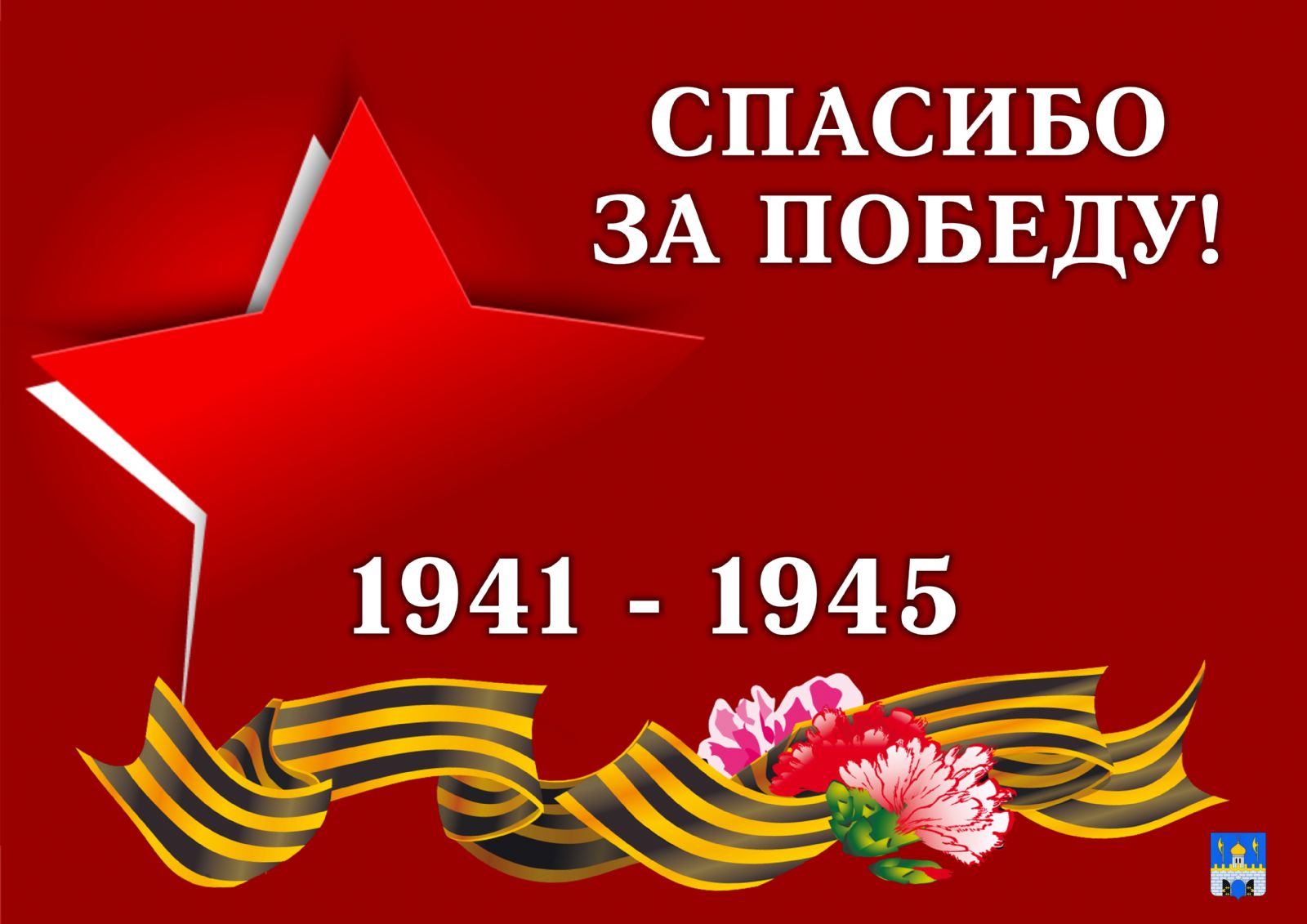 